製品別比較表（案）後発品後発品標準品標準品会社名株式会社ビオメディクス株式会社ビオメディクス製品名日本薬局方　バルサルタン錠バルサルタン錠40mg「BMD」日本薬局方　バルサルタン錠バルサルタン錠40mg「BMD」薬　価10.10円／錠10.10円／錠22.60円／錠22.60円／錠規　格1錠中　バルサルタン（日局）40mg1錠中　バルサルタン（日局）40mg1錠中　バルサルタン（日局）40mg1錠中　バルサルタン（日局）40mg薬効分類名選択的AT1受容体ブロッカー選択的AT1受容体ブロッカー選択的AT1受容体ブロッカー選択的AT1受容体ブロッカー効　能効　果高血圧症高血圧症高血圧症高血圧症用　法用　量通常、成人にはバルサルタンとして40～80mgを1 日1 回経口投与する。なお、年齢、症状に応じて適宜増減するが、1日160mgまで増量できる。通常、6 歳以上の小児には、バルサルタンとして、体重35kg未満の場合、20mgを、体重35kg以上の場合、40mgを1 日1 回経口投与する。なお、年齢、体重、症状により適宜増減する。ただし、1 日最高用量は、体重35kg未満の場合、40mgとする。通常、成人にはバルサルタンとして40～80mgを1 日1 回経口投与する。なお、年齢、症状に応じて適宜増減するが、1日160mgまで増量できる。通常、6 歳以上の小児には、バルサルタンとして、体重35kg未満の場合、20mgを、体重35kg以上の場合、40mgを1 日1 回経口投与する。なお、年齢、体重、症状により適宜増減する。ただし、1 日最高用量は、体重35kg未満の場合、40mgとする。通常、成人にはバルサルタンとして40～80mgを1 日1 回経口投与する。なお、年齢、症状に応じて適宜増減するが、1日160mgまで増量できる。通常、6 歳以上の小児には、バルサルタンとして、体重35kg未満の場合、20mgを、体重35kg以上の場合、40mgを1 日1 回経口投与する。なお、年齢、体重、症状により適宜増減する。ただし、1 日最高用量は、体重35kg未満の場合、40mgとする。通常、成人にはバルサルタンとして40～80mgを1 日1 回経口投与する。なお、年齢、症状に応じて適宜増減するが、1日160mgまで増量できる。通常、6 歳以上の小児には、バルサルタンとして、体重35kg未満の場合、20mgを、体重35kg以上の場合、40mgを1 日1 回経口投与する。なお、年齢、体重、症状により適宜増減する。ただし、1 日最高用量は、体重35kg未満の場合、40mgとする。添加物軽質無水ケイ酸、低置換度ヒドロキシプロピルセルロース、結晶セルロース、タルク、ステアリン酸マグネシウム、ヒプロメロース、マクロゴール6000、酸化チタン、カルナウバロウ軽質無水ケイ酸、低置換度ヒドロキシプロピルセルロース、結晶セルロース、タルク、ステアリン酸マグネシウム、ヒプロメロース、マクロゴール6000、酸化チタン、カルナウバロウヒドロキシプロピルセルロース、セルロース、無水ケイ酸、タルク、ステアリン酸マグネシウム、ヒプロメロース、マクロゴール、酸化チタンヒドロキシプロピルセルロース、セルロース、無水ケイ酸、タルク、ステアリン酸マグネシウム、ヒプロメロース、マクロゴール、酸化チタン性状白色・割線入りのフィルムコーティング錠識別コード：BMD54（PTPに表示）直径（mm）厚さ（mm）重量（mg）性状白色・割線入りのフィルムコーティング錠識別コード：BMD54（PTPに表示）7.13.4121.3性状白色・割線入りのフィルムコーティング錠識別コード：BMD54（PTPに表示）表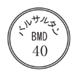 裏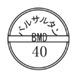 側面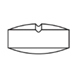 標準製剤との同等性【溶出試験（試験液、水（50rpm））】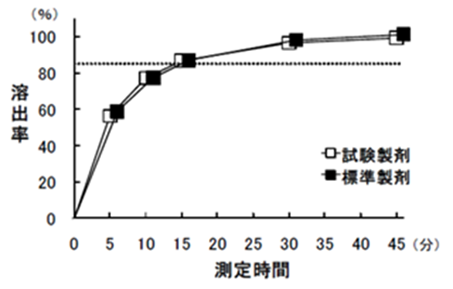 【溶出試験（試験液、水（50rpm））】【血漿中濃度比較試験（人、空腹時）】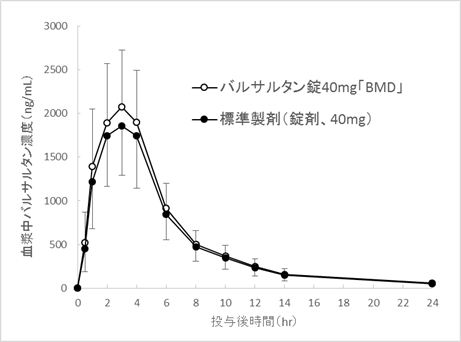 【血漿中濃度比較試験（人、空腹時）】標準製剤との同等性「後発医薬品の生物学的同等性試験ガイドライン」に基づき両製剤の溶出挙動は同等であると判断された。「後発医薬品の生物学的同等性試験ガイドライン」に基づき両製剤の溶出挙動は同等であると判断された。「後発医薬品の生物学的同等性試験ガイドライン」に基づき、両製剤は生物学的に同等であると確認された。「後発医薬品の生物学的同等性試験ガイドライン」に基づき、両製剤は生物学的に同等であると確認された。連絡先